合伙企业主体资格证明营业执照复印件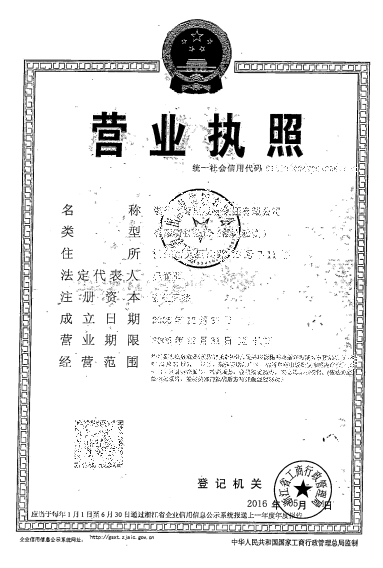 